Беседа "Быть здоровым очень просто" с элементами игры.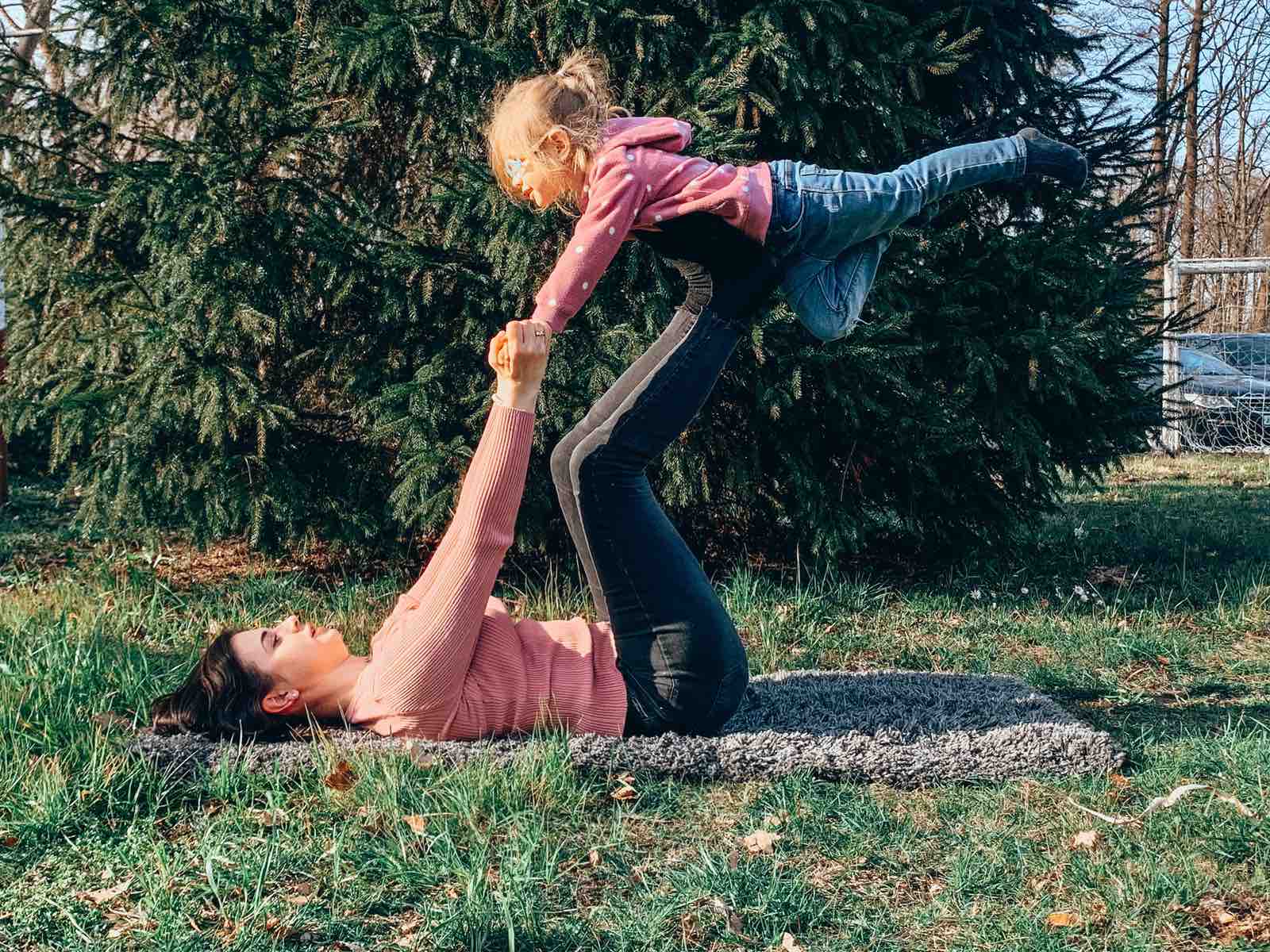 Цель:Формировать у ребенка потребность к здоровому образу жизни.Задачи:* Развивать мышление, речь, память;* Расширить представления детей о спорте, вызвать интерес к спорту ;* Укреплять здоровье детей, прививать любовь к спорту, здоровому образу жизни.Ход беседы.Воспитатель: Ребята, скажите пожалуйста, что такое спорт?Ответы детей.Воспитатель: А за чем нужно заниматься спортом?Ответы детей.Воспитатель: Какие виды спорта вы знаете?Ответы детей.Воспитатель: Давайте я вам буду загадывать загадки про разные виды спорта, а вы попробуйте отгадать.Каждый раз когда дети отгадывают загадку, воспитатель демонстрирует картинку.Загадки:Лента, мяч, бревно и брусья,Кольца с ними рядом.Перечислить не берусь яМножество снарядов.Красоту и пластикуДарит нам... (гимнастика)***Соберем команду в школеИ найдем большое поле.Пробиваем угловой -Забиваем головой!И в воротах пятый гол!Очень любим мы... (футбол)***В этом спорте игрокиВсе ловки и высоки.Любят в мяч они игратьИ в кольцо его кидать.Мячик звонко бьет об пол,Значит, это... (баскетбол)***Там сегодня будет жарко,Не смотря, что лёд кругом:Две команды будут «драться», —Из-за шайбы, всё бегом.(ХОККЕЙ)***Общим словом непременноНазовите мне спортсмена:Каратист и сумоист,Дзюдоист или самбист.( Борец)***В трусах и тёплых варежкахДерутся два товарища( Бокс)***Ему бассейн так пригянулся -Он тут же в воду бултыхнулся,Помчался стилем баттерфляй,Теперь спортсмена отгадай.(Пловец)Воспитатель: какие вы молодцы! А как вы думаете, как должен питаться спортсмен?Ответы детей.Воспитатель: Правильно, спортсмен должен есть не только вкусную, но и полезную пищу. А суп, каши, салаты - это полезная еда?Ответы детей.Воспитатель: Мы сейчас с вами отправимся в магазин и купим полезную еду.Сюжетно-ролевая игра. << Магазин>>Дети входят в магазин и покупают только полезную пищу. На ветрине лежат: овощи, фрукты, молоко, творог, яйца, сухарики, сок, чипсы, газировка, конфеты.Дети совершают покупку. Все вместе смотрим и комментируем выбор продукта. ( в овощах и фруктах - много витаминов; молоко, творог - источник кальция, а он необходим для костей; и так далее) На витрину выкладываются муляжи.Воспитатель: Как вы думаете, что еще помогает нам быть здоровыми и сильными?Ответы детей.Воспитатель: Правильно, солнечные лучи и свежий воздух. Особенно полезный воздух в сосновых и еловых борах. Этот воздух считается целительным. А ещё нам помогает закаливание. Что такое закаливание?Ответы детей.Воспитатель: Правильно. Закаливание включает в себя процедуры, действие которых направлены на повышение устойчивости организма к переохлаждению или к перегреванию. Какие виды закаливания вы знаете?Ответы детей. Проветривание комнат, полоскание рта, мытье рук до локтей, воздушные ванны.Воспитатель: Даже эти простые способы закаливания, помогают нашему организму адаптироваться в различных ситуациях.Физкультминутка.Я хочу здоровым быть —Буду с лыжами дружить.Подружусь с закалкой,С обручем, скакалкой,С теннисной ракеткой.Буду сильным, крепким!Воспитатель: Ребята, скажите а как нужно одеваться для занятия спортом?Ответы детей.Дидактическая игра "Одень спортсмена"Воспитатель: Скажите, что нового вы сегодня узнали?Ответы детей.